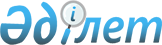 Об утверждении государственного образовательного заказа на дошкольное воспитание и обучение, размера родительской платы в Мамлютском районе Северо-Казахстанской области на 2019 годПостановление акимата Мамлютского района Северо-Казахстанской области от 1 марта 2019 года № 50. Зарегистрировано Департаментом юстиции Северо-Казахстанской области 13 марта 2019 года № 5252
      В соответствии с подпунктом 8-1) пункта 4 статьи 6 Закона Республики Казахстан от 27 июля 2007 года "Об образовании" акимат Мамлютского района Северо-Казахстанской области ПОСТАНОВЛЯЕТ:
      1. Утвердить прилагаемый государственный образовательный заказ на дошкольное воспитание и обучение, размер родительской платы в Мамлютском районе Северо-Казахстанской области на 2019 год.
      2. Контроль за исполнением настоящего постановления возложить на курирующего заместителя акима Мамлютского района Северо-Казахстанской области.
      3. Настоящее постановление вводится в действие по истечении десяти календарных дней после его первого официального опубликования. Государственный образовательный заказ на дошкольное воспитание и обучение, размер родительской платы в Мамлютском районе Северо-Казахстанской области на 2019 год
      продолжение таблицы
					© 2012. РГП на ПХВ «Институт законодательства и правовой информации Республики Казахстан» Министерства юстиции Республики Казахстан
				
      Аким района 

Р. Анбаев
Утвержден постановлением акимата Мамлютского района Северо-Казахстанской области от "__" _______ 201__ года № ____
№ п/п
Административно-территориальное расположение организаций дошкольного воспитания и обучения
Количество воспитанников организаций дошкольного воспитания и обучения
Количество воспитанников организаций дошкольного воспитания и обучения
Количество воспитанников организаций дошкольного воспитания и обучения
№ п/п
Административно-территориальное расположение организаций дошкольного воспитания и обучения
Ясли - сад
Мини - центр с полным днем пребывания при школе
Мини - центр с неполным днем пребывания при школе
1
коммунальное государственное учреждение "Комплекс школа-ясли-сад имени Хасана Бектурганова" коммунального государственного учреждения "Отдел образования акимата Мамлютского района Северо-Казахстанской области" Республика Казахстан, Северо-Казахстанская область, Мамлютский район, город Мамлютка, улица Г. Мусрепова, 49.
184
-
-
2
коммунальное государственное учреждение "Мамлютская казахская школа–интернат" коммунального государственного учреждения "Отдел образования акимата Мамлютского района Северо-Казахстанской области" Республика Казахстан, Северо-Казахстанская область, Мамлютский район, город Мамлютка, улица Скачкова, 82.
-
25
-
3
коммунальное государственное учреждение "Андреевская средняя школа" коммунального государственного учреждения "Отдел образования акимата Мамлютского района Северо-Казахстанской области" Республика Казахстан, Северо-Казахстанская область, Мамлютский район, село Андреевка, улица 50 лет Казахстана, 55
-
25
-
4
коммунальное государственное учреждение "Бексеитская средняя школа" коммунального государственного учреждения "Отдел образования акимата Мамлютского района Северо-Казахстанской области" Республика Казахстан, Северо-Казахстанская область, Мамлютский район, село Бексеит, улица Мектеп, 6.
-
25
-
5
коммунальное государственное учреждение "Бостандыкская средняя школа" коммунального государственного учреждения "Отдел образования акимата Мамлютского района Северо-Казахстанской области" Республика Казахстан, Северо-Казахстанская область, Мамлютский район, село Бостандык, улица Ақ Орда, 5.
-
25
-
6
коммунальное государственное учреждение "Воскресеновская средняя школа" коммунального государственного учреждения "Отдел образования акимата Мамлютского района Северо-Казахстанской области" Республика Казахстан, Северо-Казахстанская область, Мамлютский район, село Воскресеновка, улица Жеңіс, 11.
-
50
-
7
коммунальное государственное учреждение "Краснознаменская средняя школа" коммунального государственного учреждения "Отдел образования акимата Мамлютского района Северо-Казахстанской области" Республика Казахстан, Северо-Казахстанская область Мамлютский район, село Краснознаменное, улица Мектеп, 2.
-
50
-
8
коммунальное государственное учреждение "Леденевская средняя школа" коммунального государственного учреждения "Отдел образования акимата Мамлютского района Северо-Казахстанской области" Республика Казахстан, Северо-Казахстанская область, Мамлютский район, село Леденево, улица Мектеп, 1.
-
25
-
9
коммунальное государственное учреждение "Михайловская средняя школа" коммунального государственного учреждения "Отдел образования акимата Мамлютского района Северо-Казахстанской области" Республика Казахстан, Северо-Казахстанская область, Мамлютский район, село Михайловка, улица Жеңіс, 23.
-
25
-
10
коммунальное государственное учреждение "Покровская средняя школа" коммунального государственного учреждения "Отдел образования акимата Мамлютского района Северо-Казахстанской области" Республика Казахстан, Северо-Казахстанская область, Мамлютский район, село Покровка, улица Мира, 61.
-
25
-
11
коммунальное государственное учреждение "Кызыласкерская средняя школа имени В.М. Скачкова" коммунального государственного учреждения "Отдел образования акимата Мамлютского района Северо-Казахстанской области" Республика Казахстан, Северо-Казахстанская область Мамлютский район, село Кызыласкер, улица Скачкова, 34.
-
25
-
12
коммунальное государственное учреждение "Искровская неполная средняя школа" коммунального государственного учреждения "Отдел образования акимата Мамлютского района Северо-Казахстанской области" Республика Казахстан, Северо-Казахстанская область, Мамлютский район, село Искра, улица Конституции, 9.
-
25
-
13
коммунальное государственное учреждение "Калугинская неполная средняя школа" коммунального государственного учреждения "Отдел образования акимата Мамлютского района Северо-Казахстанской области" Республика Казахстан, Северо-Казахстанская область, Мамлютский район, село Калугино, улица Жаға Жай, 2
-
25
-
14
коммунальное государственное учреждение "Беловская начальная школа" коммунального государственного учреждения "Отдел образования акимата Мамлютского района Северо-Казахстанской области" Республика Казахстан, Северо-Казахстанская область, Мамлютский район, село Беловка, улица Мектеп, 22.
-
25
-
15
коммунальное государственное учреждение "Дубровинская средняя школа имени С.Г. Гуденко" коммунального государственного учреждения "Отдел образования акимата Мамлютского района Северо-Казахстанской области" Республика Казахстан, Северо-Казахстанская область, Мамлютский район, село Дубровное, улица Гуденко, 52.
-
25
-
16
коммунальное государственное учреждение "Новомихайловская средняя школа Мамлютского района Северо-Казахстанской области" Республика Казахстан, Северо-Казахстанская область Мамлютский район, село Новомихайловка, улица Мира, 16.
-
25
-
17
коммунальное государственное учреждение "Афонькинская средняя школа" коммунального государственного учреждения "Отдел образования акимата Мамлютского района Северо-Казахстанской области" Республика Казахстан, Северо-Казахстанская область, Мамлютский район, село Афонькино, улица, Орталық, 8.
-
25
-
18
коммунальное государственное учреждение "Беловская средняя школа" коммунального государственного учреждения "Отдел образования акимата Мамлютского района Северо-Казахстанской области" Республика Казахстан, Северо-Казахстанская область, Мамлютский район, село Белое, улица Мектеп, 28.
-
25
-
19
коммунальное государственное учреждение "Ленинская средняя школа" коммунального государственного учреждения "Отдел образования акимата Мамлютского района Северо-Казахстанской области" Республика Казахстан, Северо-Казахстанская область, Мамлютский район, село Ленино, улица Мектеп, 12.
-
25
-
20
коммунальное государственное учреждение "Минкесерская средняя школа" коммунального государственного учреждения "Отдел образования акимата Мамлютского района Северо-Казахстанской области" Республика Казахстан, Северо-Казахстанская область, Мамлютский район, село Минкесер, улица Школьная, 6.
-
50
-
21
коммунальное государственное учреждение "Мамлютская средняя школа №2" коммунального государственного учреждения "Отдел образования акимата Мамлютского района Северо-Казахстанской области Республика Казахстан, Северо-Казахстанская область, Мамлютский район, город Мамлютка, улица Рабочая, 28.
-
50
-
22
коммунальное государственное учреждение "Становская начальная школа" коммунального государственного учреждения "Отдел образования акимата Мамлютского района Северо-Казахстанской области" Республика Казахстан, Северо-Казахстанская область, Мамлютский район, село Становое, улица Мектеп, 27.
-
-
10
Средняя стоимость расходов на одного воспитанника в месяц (тенге)
Средняя стоимость расходов на одного воспитанника в месяц (тенге)
Средняя стоимость расходов на одного воспитанника в месяц (тенге)
Размер родительской платы в месяц (тенге)
Размер родительской платы в месяц (тенге)
Размер родительской платы в месяц (тенге)
Ясли - сад
Мини - центр с полным днем пребывания при школе
Мини - центр с неполным днем пребывания при школе
Ясли - сад
Мини - центр с полным днем пребывания при школе
Мини - центр с неполным днем пребывания при школе
20749
-
-
до 3 лет 11238

от 3 лет 12652
-
-
-
16900
-
-
12652
-
-
21410
-
-
12652
-
-
24673
-
-
12652
-
-
18546
-
-
12652
-
-
24995
-
-
12652
-
-
14346
-
-
12652
-
-
18800
-
-
12652
-
-
25183
-
-
12652
-
-
21206
-
-
12652
-
-
18000
-
-
12652
-
-
17423
-
-
12652
-
-
19683
-
-
12652
-
-
20173
-
-
12652
-
-
27610
-
-
12652
-
-
47283
-
-
12652
-
-
22230
-
-
12652
-
-
17233
-
-
12652
-
-
18303
-
-
12652
-
-
18666
-
-
12652
-
-
12270
-
-
12652
-
-
-
5341
-
-
0